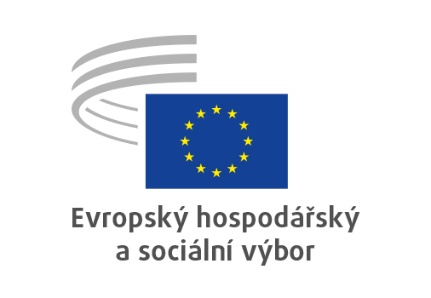 V Bruselu dne 11. února 2022HOSPODÁŘSKÁ A MĚNOVÁ UNIE, HOSPODÁŘSKÁ A SOCIÁLNÍ SOUDRŽNOSTRevize směrnice o zdanění energieHlavní body:EHSV:vítá cíl návrhu, neboť aktualizuje a snaží se vyjasnit rámec vymezený směrnicí z roku 2003, a dále z toho důvodu, že usiluje o zavedení takové struktury zdanění, která upřednostní udržitelnou energii z nefosilních zdrojů. EHSV však s politováním konstatuje, že zdanění biopaliv podle návrhu je příliš rigidně svázáno s kategorizací zavedenou směrnicí o obnovitelných zdrojích energie, a domnívá se, že omezené množství alternativních paliv a z toho plynoucí vysoká úroveň nákladů si žádají flexibilnější přístup k přípustnosti biopaliv, mimo jiné pokud jde o minimální úrovně jejich zdanění, které by měly být posazeny znatelně níže než úrovně platné pro paliva fosilní;domnívá se, že zvýšení minimální úrovně zdanění může mít nepříznivé sociální dopady a způsobit energetickou chudobu a chudobu v oblasti mobility. S potěšením konstatuje, že členské státy mohou jít pod minimální úrovně u paliv k vytápění a elektřiny používaných zranitelnými domácnostmi nebo organizacemi, které dotyčný členský stát považuje za dobročinné, a že návrh zahrnuje možnost paliva a elektřinu používané „zranitelnými domácnostmi“ po dobu deseti let od daně osvobodit;doporučuje použít pojem „energetická chudoba“, což je jev jak kvalitativní (vnímání chladu, vlhkosti, míry pohodlí) i kvantitativní (výdaje za energii, práh chudoby), který by neměl být nahlížen pouze kvantitativně, jako je tomu v návrhu směrnice při použití pojmu „zranitelné domácnosti“. EHSV je dále přesvědčen, že ekologické zdanění musí též výslovně sledovat sociální cíle, protože se jedná o jeho přijatelnost pro společnost, neboť zde vyvstává otázka rozdělení výnosů této daně. Výbor doporučuje přerozdělit tyto daňové výnosy například nejvíce potřebným osobám;zdůrazňuje, že v řadě členských států nyní vyvstává palčivá otázka finančních potíží vlivem nákladů na energii. EHSV se domnívá, že k řešení těchto problémů lze významně přispět podstatným navýšením investic do obnovitelných zdrojů energie a úpravou evropského systému určování cen tak, aby odrážel cenu všech druhů energie včetně těch nejlevnějších. K tomu je zapotřebí změnit současný systém dražeb na velkoobchodním trhu s elektřinou;závěrem varuje před rizikem nepříznivých dopadů na konkurenceschopnost evropského průmyslu a skutečnost, že návrh Komise umožňuje členským státům uplatnit snížení daní na spotřebu energetických produktů použitých k topení ve prospěch energeticky náročného podniku nebo tam, kde jsou uzavřeny dohody vedoucí ke zlepšení energetické účinnosti, považuje za zásadní předpoklad zachování konkurenceschopnosti průmyslu EU, uvážíme-li, že většina ekonomik mimo EU dosud žádná hmatatelná klimatická opatření nepřijala.Přínosy nejvzdálenějších regionů pro Evropskou uniiHlavní body:EHSV:uznává, že nejvzdálenější regiony tvoří nedílnou součást EU, a to navzdory skutečnosti, že je od evropského kontinentu dělí tisíce kilometrů. Těmito regiony jsou ostrovy a souostroví a jedno pevninské území (Francouzská Guyana). Devět z těchto regionů se nachází v západním Atlantiku, karibské oblasti, amazonském deštném pralese a Indickém oceánu. Výbor rovněž zdůrazňuje, že nejvzdálenější regiony reprezentují Evropu ve světě a poskytují jí námořní prostor, jaký nemá žádná jiná mocnost, a také mnoho geostrategických výhod;vyzývá Komisi, aby zvážila významné přínosy, kterými mohou nejvzdálenější regiony přispět k budoucnosti Evropy, a definovala je jako testovací místa pro podporu pokroku v celosvětovém měřítku (potravinová a energetická soběstačnost v Evropě, ekologická transformace, udržitelný cestovní ruch, sociální začlenění, zapojení organizací občanské společnosti atd.). Nejvzdálenější regiony se mohou stát vzorem, který lze v různých zeměpisných oblastech, v nichž se nacházejí, kopírovat;zdůrazňuje význam silného a odolného potravinového systému, který funguje za všech okolností a je schopen zajistit občanům dostatek potravin za dostupnou cenu. Strategie „Od zemědělce ke spotřebiteli“ představuje nový komplexní přístup, který ukazuje, do jaké míry si Evropané cení udržitelnosti potravin. Je to způsob, jak zlepšit životní styl, zdraví a životní prostředí. Evropská politika v nejvzdálenějších regionech musí vést k potravinové nezávislosti těchto území, aby se z nich staly demonstrační projekty pro Evropu;vyzývá Komisi, aby stanovila pevné obecné zásady pro politiku v oblasti cestovního ruchu, a to s cílem se společně zamyslet nad tím, jak zcela změnit náš přístup a do všech činností a v rámci všech profesí začlenit zásady udržitelnosti. Cestovní ruch totiž hraje v rozvoji nejvzdálenějších regionů zásadní úlohu;vyzývá Komisi, aby v rámci svého pracovního plánu pro strategii „Od zemědělce ke spotřebiteli“ zohlednila specifickou povahu nejvzdálenějších regionů a aby zajistila, že národní programy POSEI (programy speciálně zaměřené na odlehlost a ostrovní charakter) budou splňovat hlavní cíl, kterým je podpora udržitelného zemědělství;žádá Komisi, aby v době, kdy usilujeme o oživení hospodářství postiženého krizí COVID-19, nesnižovala specifickou podporu určenou pro nejvzdálenější regiony, neboť potřebují dostatečné finanční zdroje na to, aby mohly dosáhnout cílů vytyčených ve strategii EU stanovené v balíčku „Fit for 55“;vyzývá Komisi, aby zajistila, že uplatňování článku 349 SFEU nebude bránit revizi právních předpisů v oblasti klimatu, energetiky a dopravy, a bude tak možné sladit stávající texty s cíli stanovenými pro roky 2030 a 2050;vyzývá Komisi, aby upravila postup svých veřejných konzultací tak, aby se do nich mohl zapojit každý občan nebo podnik, aniž by se musel nejprve zapsat do rejstříku transparentnosti. Zapojení občanské společnosti do přípravy evropských programů se musí stát skutečností a musí být zajištěno v přímé spolupráci se subjekty, jež aktivně působí na daném území.Hospodářská politika eurozóny 2022Hlavní body:EHSV:vyzývá k provádění účinných a efektivních politik na cestě ke složité, ale nezbytné transformaci celé společnosti;zdůrazňuje, že revize fiskálních pravidel legislativního rámce zaměřená na jeho zjednodušení a monitorování je více než nezbytná;konstatuje, že pandemie COVID-19 zasáhla většinu zemí ve chvíli, kdy procházely procesem nápravy makroekonomické nerovnováhy, a přerušila snižování poměru dluhu k HDP, zatímco ceny bydlení zrychlily růst, což svědčí o celkovém zhoršení makroekonomické situace;poukazuje na značnou vnější nerovnováhu, která se projevuje v eurosystému TARGET2 a vede k největším rozdílům mezi státy od jeho vzniku;sleduje prudký nárůst inflace od začátku roku 2021, který souvisí zejména s prudkým nárůstem cen energií po historických minimech během pandemie, narušením dodavatelských řetězců a zvýšením nákladů na dopravu. Lze očekávat, že růst cen se zmírní v letech 2022 a 2023, kdy se úroveň inflace sníží na předchozí průměrné hodnoty;vyzývá k dalšímu pokroku v souvislosti s dokončením unie kapitálových trhů;sleduje prohlubování rozdílů jak mezi členskými státy, tak uvnitř jednotlivých členských států EU a v rámci eurozóny a podporuje přijetí kombinace hospodářských politik, které účinně využívají dostupné domácí zdroje k obnovení konvergenčního procesu;poukazuje na to, že je třeba vypracovat vhodné ukazatele pro sledování nerovnosti a chudoby;vyzývá, aby byla v boji proti změně klimatu přijímána a prováděna naléhavá opatření, včetně vypracování základních ukazatelů pro měření socioekonomických důsledků krize;zdůrazňuje, že negativní dopady klimatické krize významně ovlivní makroekonomickou, finanční a sociální stabilitu;vítá rozhodnutí ECB a EK zahájit diskusi o zavedení digitálního eura;poukazuje na nepříznivý vývoj platební neschopnosti malých a středních podniků, jenž může vést k narušení stability ve finančním sektoru, především v bankovním sektoru, a žádá zavedení opatření potřebných k zajištění stability finančního systému;zdůrazňuje potřebu připravit se na případné další virové krize a vytvořit podmínky pro snížení výdajů na zdravotní péči při šíření nákazy a zároveň zajistit lepší podmínky pro zdraví všech pracovníků, kteří se podílejí na vytváření hodnot ve společnosti.ZAMĚSTNANOST, SOCIÁLNÍ VĚCI, OBČANSTVÍEURES – za lepší integraci trhů práceHlavní body:EHSV:podporuje iniciativy na evropské a místní úrovni, které rozvíjejí přizpůsobivější a přístupnější evropský trh práce pro všechny občany bez ohledu na národnost, pohlaví, věk nebo sociální postavení. Zásadní význam pro posílení a rozvoj evropského trhu práce má transparentnost a dostupnost informací a poradenských a zprostředkovatelských služeb na trhu práce;sociálně-ekonomické změny, k nimž za téměř 27 let od vytvoření sítě EURES došlo, však vyžadují zlepšení jeho služeb a větší přehlednost a zviditelnění skutečné výkonnosti veřejných služeb zaměstnanosti;regulační rámec sítě EURES je zapotřebí aktualizovat také s ohledem na novou situaci, jež nastala po vystoupení Spojeného království z EU, ale také na pandemii COVID-19, dynamicky se měnící socioekonomické prostředí v EU a EHP a začlenění sítě EURES do činností Evropského orgánu pro pracovní záležitosti. Zároveň je nutné zohlednit skutečnost, že síť EURES neprošla od svého vzniku žádnými podstatnými změnami, které by včas aktualizovaly její úlohy a činnosti;domnívá, že síť má potenciál poskytovat více analytických informací a sledovat procesy související s mobilitou pracovních sil. Síť by prostřednictvím svého elektronického portálu mohla poskytovat konsolidované informace a poradenství uchazečům o zaměstnání a zaměstnavatelům v mnohem větším měřítku než v současnosti. Se začleněním sítě EURES do činnosti Evropského orgánu pro pracovní záležitosti by se její činnost mohla rozšířit a optimalizovat s cílem maximalizovat dopad lidských a finančních zdrojů, které jsou do ní investovány;vyzývá k zahájení veřejné konzultace o modernizaci sítě a portálu EURES a k vyhodnocení účinnosti poskytovaných služeb, které by mělo být provedeno ve spolupráci se sociálními partnery na vnitrostátní i evropské úrovni;domnívá se, že je třeba provést systematickou a podrobnou analýzu činnosti sítě EURES s ohledem na její začlenění do obecného mechanismu působení Evropského orgánu pro pracovní záležitosti. To, že je síť EURES součástí Evropského orgánu pro pracovní záležitosti, zvyšuje její potenciál a možnosti dále rozvíjet své aktivity v boji proti nekalým praktikám na trhu práce a usnadňovat mobilitu pracovních sil a lépe informovat uživatele o problémech, které s ní souvisejí.Na cestě k novému modelu péče o starší osoby: poučení z pandemie COVID-19Hlavní body:Pokud jde o modely péče, EHSV:domnívá se, že s ohledem na demografickou transformaci by se péče o závislé starší osoby měla stát ústředním tématem v rámci přípravy politik EU a měla by být projednána na Konferenci o budoucnosti Evropy;navrhuje vytvořit evropskou observatoř v oblasti péče o starší osoby, která by umožnila například shromažďovat údaje, srovnávat dobrou praxi modelů v jednotlivých členských státech, odhalovat strukturální nedostatky a poskytovat technickou podporu s cílem usnadnit přijímání politických pokynů EU;vítá iniciativu Komise vytvořit novou evropskou strategii v oblasti péče. Zároveň naléhavě žádá, aby byla provedena co nejrychleji a aby byly do jejího vypracování zapojeny evropské poradní instituce a evropský sociální dialog na různých úrovních;zavazuje se, že do konce stávajícího funkčního období zřídí skupinu ad hoc, která bude provádět různé iniciativy týkající se péče o starší osoby, stárnutí a výzvy v podobě dlouhověkosti;domnívá se, že členské státy musí vypracovat nebo aktualizovat stávající právní předpisy o podpoře a ochraně samostatnosti starších osob, které by řešily otázky prevence, ztráty samostatnosti starších osob a jejich sebeurčení;navrhuje, aby Komise vypracovala návrhy týkající se předvídaní, prevence a ztráty samostatnosti starších osob a zahrnula je do strategie v oblasti zdravotní péče a do příštích pokynů týkajících se nezávislého života starších osob, které navážou na Evropskou strategii pro pomoc osobám se zdravotním postižením;navrhuje, aby EU stanovila jednotnou definici s cílem lépe vymezit pojmy odkázanosti na jiné osoby a potřeby jejich pomoci v důsledku ztráty samostatnosti, a to s přihlédnutím k rozmanitosti přístupů existujících v různých zemích a právu jednotlivých zemí svobodně si navrhnout svůj systém sociální ochrany.Pokud jde o struktury, EHSV:domnívá se, že deinstitucionalizaci péče o starší osoby v domovech pro seniory je třeba podpořit poskytováním odpovídajících komunitních služeb, které podporují samostatnost, nezávislost, schopnost postarat se sám o sebe a společenské kontakty starších osob ve stavu odkázanosti. Zásadní roli při této transformaci může sehrát sociální ekonomika. Dále je třeba, aby slabé stránky systémů péče odhalené pandemií byly řešeny prostřednictvím příslušných fondů EU, a to konkrétně evropských strukturálních fondů a Fondu soudržnosti, Nástroje pro oživení a odolnost a programu EU v oblasti zdraví (EU4Health).Pokud jde o prostředky, EHSV:domnívá se, že v rámci systémů sociálního zabezpečení je nutné zajistit dostatečné veřejné financování odpovídající stávající poptávce a umožňující kvalitní služby;doporučuje, aby byla stanovena povinnost podmínit přidělování míst smluvním zařízením i obnovu smluv plněním požadavku poměrného počtu zaměstnanců a dalších kritérií, která by zajistila nejlepší možnou kvalitu;domnívá se, že je nezbytná náležitě strukturovaná debata na různých úrovních a mezi různými subjekty s cílem zajistit financování péče o starší osoby, jež bude k dispozici všem;navrhuje, aby byla zavedena opatření, která zaručí vhodnou odbornou přípravu pečovatelů, přičemž vytvoří specializované a institucionalizované vzdělávací plány pro pracovníky v oblasti péče, a aby bylo pro práci ve službách sociální péče o starší osoby vyžadováno oficiální osvědčení o základních dovednostech. Doporučuje rovněž, aby se pro uznávání těchto osvědčení mezi různými zeměmi používaly digitální brány, Dále doporučuje, aby Evropský sociální fond vyčlenil finanční prostředky na odbornou přípravu pečovatelů o starší osoby;domnívá se, že tematika pečovatelů z EU a všechny související aspekty, včetně práva na kolektivní vyjednávání, by měly být začleněny do evropského sociálního dialogu;má za to, že je nezbytné, aby všechny strany zapojené do péče o starší osoby lépe využívaly inovace vyplývající z digitálních technologií.Právní stát a fond na podporu oživeníHlavní body:EHSV:zdůrazňuje, že je nezbytné ukládat v případě systematických nedostatků v oblasti právního státu, které ohrožují rozpočet Evropské unie, vysoké a odrazující sankce;považuje za mimořádně důležité, aby bylo v národních plánech obnovy, jež členské státy předložily, objasněno, jaká opatření k posílení právního státu přijmou;doporučuje, aby všechny programy podporované z rozpočtu EU podléhaly právním požadavkům na svobodu informací a transparentnost;je pro to, aby nezbytnou podmínkou účasti na programech financovaných z rozpočtu EU bylo zapojení do intenzivnější spolupráce s Úřadem evropského veřejného žalobce;požaduje, aby se z Evropského úřadu pro boj proti podvodům (OLAF) v budoucnu stala agentura pro právní stát a účinnost veřejné správy;domnívá se, že systematické nedostatky v členských státech, pokud jde o právní stát, mají negativní dopad na rozpočet EU, a požaduje, aby důkazní břemeno ohledně toho, zda je zaručeno provádění programů financovaných EU a ochrana rozpočtu EU, nesly příslušné členské státy;požaduje, aby EU chránila nevládní organizace, které se zasazují o právní stát a ochranu základních a lidských práv, před nepatřičným ovlivňováním a podpořila jejich financování;je pro to, aby evropské orgány a instituce ve spolupráci s občanskou společností zahájily kampaň pod heslem „Moje EU – moje práva“, která by propagovala dialog o významu právního státu vedený v celé EU.Sociální dialog jako nástroj bezpečnosti a ochrany zdraví při práciHlavní body:EHSV:sdílí názor, který Komise vyjádřila ve své strategii pro bezpečnost a ochranu zdraví při práci (BOZP) na období 2021–2027, a považuje sociální dialog za zásadní nástroj pro dosažení tří klíčových cílů, kterými jsou předvídání a řízení změn ve světě práce v důsledku ekologické, digitální a demografické transformace, zlepšení prevence pracovních úrazů a nemocí z povolání a připravenost na možné budoucí zdravotní krize;doporučuje provést komplexní a integrovanou výhledovou analýzu dopadu digitalizace na trh práce, jež by umožnila předvídat prudké změny, které přináší, a vypracovat dlouhodobou strategii týkající se BOZP;doporučuje vypracovat nové pokyny, které by se zvláště zaměřily na prevenci psychosociálních rizik a muskuloskeletálních poruch, a domnívá se, že evropská rámcová dohoda z roku 2002 neumožňuje reagovat na nové výzvy spojené s prací na dálku;vyzývá inspektoráty práce, aby prováděly kontroly podmínek práce na dálku, a to na žádost zaměstnance a s respektováním jeho soukromého života v souladu s vnitrostátními právními předpisy;doporučuje důkladně monitorovat náklady na nemoci z povolání, jako jsou srdeční choroby a syndrom vyhoření, a dospět tak k vhodným opatřením na vhodné úrovni, jejichž cílem bude nulový výskyt těchto onemocnění;vyzývá k rozvoji kultury prevence prostřednictvím odborné přípravy subjektů sociálního dialogu, zvyšování povědomí o nově vznikajících rizicích a posilování a šíření zdrojů, které jsou k dispozici;domnívá se, že v členských státech musí být prováděny dohody uzavřené podle čl. 155 odst. 2 SFEU mezi sociálními partnery. EHSV žádá Komisi, aby se sociálními partnery projednala provádění samostatných dohod a postup společné žádosti o rozhodnutí Rady s tím, že bude respektována autonomie sociálních partnerů a dodržen postup podle článku 155 SFEU;vyzývá k vypracování referenčních norem a nástrojů pro hodnocení rizik k okamžitému použití, které jsou obzvláště užitečné pro velmi malé a střední podniky. Mají-li malé a střední podniky plnit povinnosti v oblasti BOZP, potřebují odpovídající pokyny, školení a finanční podporu;zasazuje se o vytvoření mechanismu pro hodnocení dopadu legislativních iniciativ, kolektivních smluv a evropských akčních plánů a opakuje své doporučení, aby na 10 000 pracovníků připadal jeden inspektor práce;pokud jde o boj proti rakovině související s výkonem povolání, EHSV požaduje ambicióznější postoj, který by pokrýval všech 50 prioritních karcinogenů, látek toxických pro reprodukci a nebezpečných léků včetně stresu a práce na směny;žádá, aby EU přijala právní předpisy týkající se psychosociálních rizik. Účinný přístup k prevenci předpokládá zaměřit se na pracovní prostředí, a nikoli pouze na duševní zdraví jednotlivce;domnívá se, že rozvoj komplexní, udržitelné a integrované politiky prevence vyžaduje, aby se znovu začalo pracovat na návrhu směrnice o muskuloskeletálních poruchách;žádá, aby byly změněny právní předpisy o umělé inteligenci. EHSV doporučuje, aby bylo posuzování shody třetí stranou povinné pro veškerou vysoce rizikovou umělou inteligenci;požaduje, aby byli do oblasti působnosti strategického rámce začleněni pracovníci platforem. Mělo by být zaručeno právo organizovat se, být zastoupen a kolektivně vyjednávat a práva na sociální ochranu by měla být rozšířena i na tyto pracovníky.DOPRAVA, ENERGETIKA, INFRASTRUKTURA A INFORMAČNÍ SPOLEČNOSTNAIADES IIIHlavní body:EHSV se domnívá, že potenciál vnitrozemské vodní dopravy ještě stále není plně využíván. Ve sdělení byly zohledněny závažné problémy v oblasti rozvoje tohoto druhu dopravy a EHSV v zásadě podporuje záměry a cíle, které v něm byly navrženy. Vzhledem k tomu, že poptávka po dopravě se mění a zvyšuje se obrat námořních přístavů, musí být evropská doprava nepřetržitě přizpůsobována současným a budoucím potřebám. EHSV žádá, aby se tak dělo v souladu se zásadami multimodality a uplatňování inteligentních řešení v oblasti lodní dopravy, podle nichž je třeba optimálně využívat výhody různých druhů dopravy v zájmu dosažení co nejlepších výsledků a zároveň zvyšovat bezpečnost a snižovat dopady na životní prostředí.Co se týče obsahu sdělení, bylo by vhodné seřadit navržené změny podle priority. EHSV je toho názoru, že cesta k dosažení stanovených cílů bude snazší, budou-li vytyčeny dvě hlavní priority, tj. 1) dlouhodobá priorita v podobě rozvoje a údržby infrastruktury vodních cest a 2) krátkodobá priorita v podobě rozvoje vnitrozemské vodní dopravy ve městech.EHSV se domnívá, že zamýšlené změny nebudou účinné, pokud nebude k dispozici odpovídající infrastruktura, která je základním předpokladem pro rozvoj tohoto druhu dopravy a související údržbu. Pro rozvoj vnitrozemské vodní dopravy ve městech je třeba vytvořit určité podmínky, například vybudovat infrastrukturu pro poslední fázi přepravy (tzv. poslední míli) ve vnitrozemské vodní dopravě a osobní dopravě. Zároveň bude důležité zajistit, aby rozvoj vnitrozemské vodní dopravy ve městech pomohl zkvalitnit lidem život.Je důležité, aby byly k dispozici odpovídající mechanismy finanční podpory. Je třeba zajistit, aby bylo možné financovat infrastrukturu a inovativní technologie v rámci současných i budoucích programů EU. Je třeba položit značný důraz na otázky související s pracovními podmínkami posádek. Nové technologie vyžadují nové dovednosti. Je nezbytné investovat do získávání dovedností a kvalifikací. Mimoto je nutné zlepšit podmínky zaměstnávání v tomto odvětví, včetně pravidel týkajících se pracovní doby, odpovídajících právních předpisů v oblasti sociální ochrany při vysílání pracovníků a posílení bezpečnosti a ochrany zdraví při práci v tomto odvětví. Prozatím nebyl vyřešen problém nízkých mezd ve vnitrozemské vodní dopravě, zejména ve střední a východní Evropě, kvůli němuž je toto odvětví považováno za neatraktivní. Je patrné, že se zvyšuje věkový průměr posádek, neboť mladé lidi tato práce neláká. Nejeví o ni zájem ani ženy. V důsledku toho má toto odvětví nedostatek pracovních sil a omezené perspektivy rozvoje. EHSV upozorňuje rovněž na to, že mnohá z ohlášených a naplánovaných opatření ještě nebyla realizována. Proto je nezbytné, aby se do uskutečňování navržených cílů plně a usilovně zapojily evropské, vnitrostátní i místní orgány. Totéž platí pro financování, které by mělo zahrnovat prostředky z evropských i vnitrostátních zdrojů. EHSV s politováním konstatuje, že investice do vnitrozemské vodní dopravy jsou jen v omezené míře uvedeny v národních plánech pro oživení, které předložily jednotlivé členské státy.Udržitelný železniční trh s ohledem na pandemii COVID-19 / prodloužení referenčního obdobíÚčelem tohoto návrhu je zajistit rozšíření a kontinuitu stávajících mimořádných opatření, která byla zavedena s cílem zmírnit dopady šíření onemocnění COVID-19 na železniční dopravu a zachovat celistvost jednotného evropského železničního prostoru. Dne 7. října 2020 přijaly Evropský parlament a Rada nařízení (EU) 2020/1429, kterým se stanoví opatření pro udržitelný železniční trh s ohledem na rozšíření onemocnění COVID-19. Účelem tohoto nařízení bylo umožnit zainteresovaným subjektům v železniční dopravě, aby se lépe vyrovnaly s finančními důsledky pandemie COVID-19, a reagovat na jejich naléhavou potřebu likvidity snížením, prominutím nebo odložením splatnosti poplatků za minimální přístupový balík a za přístup k infrastruktuře napojení k zařízením služeb.Komise toto přenesení pravomoci využila dvakrát a referenční období prodloužila do 31. prosince 2021. Pravomoc přijímat akty v přenesené pravomoci za účelem prodloužení referenčního období byla Komisi svěřena na dobu jednoho roku počínaje 13. říjnem 2020 a nyní vypršela.Nařízení (EU) 2020/1429 tedy musí být změněno, aby bylo možné toto referenční období dále prodloužit. Vzhledem k tomu, že pandemie ještě neskončila a přetrvává určitá míra nepředvídatelnosti budoucího vývoje, je rovněž nezbytné přenést na Komisi pravomoc toto období dále prodlužovat pokaždé nejvýše o šest měsíců, v souladu se stávajícím právním rámcem.Proto se navrhuje prodloužit referenční období do 30. června 2022 a zmocnit Komisi k přijímání aktů v přenesené pravomoci za účelem dalšího prodloužení tohoto období do 31. prosince 2023. Dále se navrhuje, aby toto přenesení pravomoci ke stejnému datu, tj. k 31. prosinci 2023, skončilo. Všechna ostatní ustanovení stávajícího nařízení by měla zůstat nedotčena.JEDNOTNÝ TRH, VÝROBA A SPOTŘEBAUmělá inteligence v mikropodnicích a malých a středních podnicích Hlavní body:EHSV:připomíná na jedné straně, že mikropodniky a malé a střední podniky budou umělou inteligenci využívat v závislosti na tom, jak bude spolehlivá, inkluzivní a udržitelná, a pokud se stane součástí hospodářského a sociálního modelu ohleduplného k životnímu prostředí, a na straně druhé, že dodržování základních a sociálních práv a posílení požadavků na transparentnost zlepší důvěru v umělou inteligenci a její osvojení občany a mikropodniky a malými a středními podniky;zdůrazňuje, že osoby samostatně výdělečně činné a mikropodniky a malé a střední podniky plní v digitální a ekologické transformaci v EU klíčovou úlohu, a musí tedy získat k umělé inteligenci rovný přístup;upozorňuje, že mikropodniky a malé a střední podniky, které se snaží o digitální transformaci, se potýkají se značnými vnitřními i vnějšími obtížemi, mezi něž patří náklady, chybějící širokopásmová infrastruktura v některých oblastech, přístup k financování, lidské zdroje, informace, odborná příprava atd;vyzývá k tomu, aby byly mikropodnikům a malým a středním podnikům poskytnuty jednoduché nástroje, snadno dostupné finanční prostředky a také přístup ke kvalitním a dostatečně obsáhlým údajům i praktickému experimentování;domnívá se, že k tomu, aby byla mikropodnikům a malým a středním podnikům poskytována účinná pomoc s osvojováním umělé inteligence, je nutná silná politická vůle na všech úrovních, úzká spolupráce se všemi subjekty organizované občanské společnosti a kvalitní sociální dialog v členských státech. Kromě toho je nutná také odpovídající a cílená podpora umělé inteligence a inteligentní a inkluzivní právní předpisy, které jsou nezbytné pro zajištění právní jistoty a důvěryhodnosti;doporučuje, aby byl všem zúčastněným stranám a přednostně podnikatelům rychle poskytnut osvětový „soubor nástrojů“, o němž se zmiňuje studie, kterou EHSV na toto téma vydal a v níž se popisují různé fáze využívání umělé inteligence mikropodniky a malými a středními podniky.Strategie pro malé a střední podniky nové generaceHlavní body:EHSV:apeluje na EU a členské státy, aby malým a středním podnikům zajistily příznivé podnikatelské prostředí, přiměřené finanční prostředky a náležitá podpůrná opatření. Zároveň poukazuje na význam politického a regulačního rámce vhodného pro budoucnost;požaduje zjednodušení administrativních postupů, aby se zabránilo zaměření zdrojů na činnosti, které brání úsilí o rozvoj podnikání, a navrhuje, aby Evropská komise a členské státy urychleně vypracovaly a zavedly postup podávání jednostránkových žádostí pro malé a střední podniky, aby jim tak usnadnily a urychlily přístup k finančním prostředkům EU;opakuje svůj návrh na vytvoření a rozvoj sítě „finančních ombudsmanů“, kteří by sledovali provádění opatření zaměřených na zlepšení krátkodobé likvidity malých a středních podniků;považuje umožnění hladkého fungování vnitřního trhu i mezinárodních trhů za důležité krátkodobé politické opatření a vyzývá členské státy, aby vyvíjely zvláštní úsilí o poskytnutí příležitostí malým a středním podnikům, aby se mohly ucházet o veřejné zakázky a získávat je, a urychlily veřejné investice obecně, tak aby se zvýšil obrat společností, a aby zároveň účinně provedly směrnici o opožděných platbách;navrhuje, aby byly dále posilovány vztahy mezi organizacemi malých a středních podniků na úrovni EU a členských států a sítí zmocněnců pro malé a střední podniky, a zájmem očekává brzké jmenování zmocněnce EU pro malé a střední podniky, který skutečně povede tento proces.Výkonnostní normy pro emise CO2 / nové automobilyHlavní body:EHSV:sdílí názor, že nové registrace osobních automobilů a dodávek v Evropské unii by měly umožnit dosažení 100% snížení emisí vozového parku EU do roku 2035;podporuje navrhované cíle snížení emisí CO2 z vozového parku EU nových osobních automobilů o 55 % (ve srovnání s cílem pro rok 2021) a celkově podporuje také cíl 50% snížení emisí u lehkých užitkových vozidel od roku 2030;zdůrazňuje, že omezení vztahující se na vozový park jsou velmi silným a účinným impulsem k technologickým změnám v tomto odvětví;důrazně opakuje, že individuální mobilita musí zůstat přístupná a cenově dostupná pro všechny, zejména pro osoby dojíždějící za prací, které nemají přístup ke kvalitní veřejné dopravě nebo jiným řešením v oblasti mobility;opakuje svůj požadavek, aby byla v rámci hodnocení zmapována situace ohledně kvalifikací, rekvalifikace a odborné přípravy zaměstnanců a aby byla vypracována aktuální analýza, která ukáže, ve kterých oblastech je třeba přijmout (dodatečná) opatření pro další rozvoj dovedností a kvalifikací zaměstnanců v automobilovém průmyslu s ohledem na strukturální proměnu;obává se, že pokud nebude zavedena dobíjecí infrastruktura potřebná k podpoře transformace, bude cílů snížení emisí obtížné dosáhnout.Cesta k digitální dekáděHlavní body:EHSV:vyzývá EU, aby posílila svou digitální svrchovanost, která by měla být v nadcházejících letech klíčovým pilířem evropské cesty k hospodářskému, sociálnímu a environmentálnímu rozvoji;zdůrazňuje, že je třeba, aby digitální transformace probíhala udržitelným a inkluzivním způsobem orientovaným na člověka;považuje za zásadní, aby bylo zajištěno zapojení zástupců občanské společnosti – včetně sociálních partnerů, organizací spotřebitelů a dalších zainteresovaných subjektů – do utváření, provádění a monitorování politického programu a souvisejících národních plánů;poukazuje na to, že je třeba věnovat zvláštní pozornost nejzranitelnějším osobám z hlediska jejich ohrožení digitální propastí;zdůrazňuje význam investic do digitální infrastruktury a rozvoje jednotného trhu s daty jako zásadních a nezbytných podmínek řádného digitálního rozvoje ve všech regionech EU;zdůrazňuje zásadní úlohu veřejného sektoru v digitálním rozvoji spočívající v digitalizaci veřejných služeb a veřejné správy;považuje projekty pro více zemí za cennou iniciativu, do níž by se mělo zapojit co nejvíce členských států, aby se podpořil propojený, interoperabilní a bezpečný jednotný digitální trh a aby se řešily případné nedostatky v kritických kapacitách napříč EU;vyzývá Komisi, aby tyto projekty urychlila a řídila je takovým způsobem, který zajistí co nejlepší přínos z hlediska celé EU.Průmyslové ekosystémy, strategická autonomie a dobré životní podmínkyHlavní body:EHSV:podporuje ambici EU převzít větší odpovědnost za svou vlastní bezpečnost, snížit jednostranné závislosti v kritických oblastech a posílit schopnost stanovovat a prosazovat své vlastní priority, při současném budování hospodářské konkurenceschopnosti a vyšší odolnosti;doporučuje, aby EU zvýšila výdaje na výzkum, vývoj a inovace a na další související nástroje financování, a to alespoň na stejnou úroveň jako ostatní regiony světa;domnívá se, že je důležité dosáhnout skutečné vzestupné konvergence ekonomik EU, zejména pokud jde o produktivitu, sociální normy, bezpečnost a ochranu zdraví při práci a výrobu šetrnou k životnímu prostředí.Inovativní finanční nástroje – podniky se sociálním dopademHlavní body:EHSV:považuje za důležité rozvíjet inovativní finanční nástroje, které mohou mít pozitivní sociální dopady, a to především prostřednictvím činnosti prováděné organizacemi sociální ekonomiky, ale také díky zapojení všech podniků, které usilují o dosažení pozitivních sociálních dopadů;domnívá se, že uznání místní a sociální ekonomiky jako jednoho ze čtrnácti ekosystémů evropské průmyslové strategie je v souladu s podporou investic se sociálním dopadem, a toto uznání vítá;považuje za důležité zavádět a podporovat formy investic zaměřené na dosažení sociálních dopadů, vytváření kvalitních pracovních míst a přilákání soukromých investorů a nového kapitálu. Zároveň však doporučuje, aby tyto investice byly zaměřeny na další multiplikační účinky a nikdy nenahrazovaly veřejné sociální výdaje na základní služby;vyslovuje se pro to, aby i) se nástroje a ukazatele pro hodnocení sociálního dopadu vyvíjely předem společně, pro každý jednotlivý projekt, čímž se zaručí respektování specifických rysů organizací sociální ekonomiky, ii) byla stanovena evropská definice sociálního dopadu;doporučuje, aby byly investice se sociálním dopadem koncipovány tak, aby byla zajištěna rovnováha mezi sociálním dopadem (pozitivní změny vyvolané investicí), mírou návratnosti (odpovědná a udržitelná návratnost pro investora) a mírou rizika pro sociální podnik;považuje za důležité, aby byly pravidelně prováděny analýzy zaměřené na zmapování různých inovativních systémů za účelem podpory financování se sociálním dopadem v členských státech s cílem vybudovat sdílenou znalostní základnu a podpořit výměnu osvědčených postupů;domnívá se, že je nezbytné zřídit orgán na evropské úrovni, který by zajišťoval politické vedení a odborný dohled nad iniciativami v oblasti inovativního financování sociální ekonomiky a podniků, které usilují o dosažení cílů sociálního dopadu.ZEMĚDĚLSTVÍ, ROZVOJ VENKOVA, ŽIVOTNÍ PROSTŘEDÍPotravinové zabezpečení a udržitelné potravinové systémyHlavní body:EHSV byl prvním orgánem EU, který vyzval k vytvoření komplexní politiky EU v oblasti potravin, jejímž cílem by mělo být zajištění zdravého stravování vycházejícího z udržitelných potravinových systémů a která by propojovala zemědělství s výživou a ekosystémovými službami a zajišťovala by dodavatelské řetězce, které by ochraňovaly veřejné zdraví všech vrstev evropské společnosti. Tato politika, která se nyní odráží ve strategii „Od zemědělce ke spotřebiteli“, by měla zlepšit soudržnost napříč jednotlivými oblastmi politik souvisejícími s potravinami, zvýšit povědomí o hodnotě potravin a podpořit udržitelné potravinové systémy.V reakci na žádost francouzského předsednictví o vypracování tohoto průzkumného stanoviska určil EHSV následující klíčové nástroje, které by měly být použity na úrovni EU k ochraně konkurenceschopnosti evropských výrobců s ohledem jak na potravinové zabezpečení a udržitelnost potravinového systému v Evropě, tak i na přijatelnost cen pro spotřebitele:podpora otevřené strategické autonomie a potravinového zabezpečení a udržitelnosti potravinového systému;rozvoj inovativních technologií a osiv, aby bylo možné vždy poskytnout řešení zemědělcům, kteří čelí omezením v oblasti existujících nástrojů;zajištění širokopásmového pokrytí a digitalizace jako nezbytného předpokladu přesného zemědělství a robotiky a podpora investování do těchto udržitelných technik;podpora a usnadňování přístupu zemědělců, zejména těch mladých, k odborné přípravě týkající se těchto nových technologií;zajištění reciprocity norem a rovných podmínek tím, že budou strategie „Od zemědělce ke spotřebiteli“ a strategie v oblasti biologické rozmanitosti, jež jsou součástí Zelené dohody pro Evropu, a související standardy, zahrnuty jako mezinárodní normy udržitelnosti do všech budoucích i stávajících obchodních dohod EU a dohod Světové obchodní organizace (WTO);propagace hodnoty potravin prostřednictvím podpory vzdělávání spotřebitelů v oblasti potravin, což přispěje k přiblížení zemědělského odvětví společnosti;zajištění spravedlivých cen a rozdělení příjmů v rámci celého řetězce, zvýšení ochoty platit za potraviny odpovídající ceny, snížení objemu spotřeby ve prospěch její kvality a zákaz nekalých obchodních praktik prostřednictvím ambiciózních předpisů;sladění postupů a provozních činností potravinářských podniků s cíli udržitelného rozvoje;zajištění strukturovaného zapojení a účasti občanské společnosti a všech zúčastněných stran napříč potravinovým řetězcem, a to mimo jiné prostřednictvím Evropské rady pro politiku v oblasti potravin – podpora spolupráce namísto konkurence.EHSV určil následující klíčové nástroje, které mají pomoci snížit závislost na vstupech, včetně těch syntetických, a zlepšit soběstačnost EU v oblasti bílkovin:EU by měla podporovat postupy s nízkými vstupy, zejména pokud jde o fosilní paliva a pesticidy, a podporovat výrobní kapacity zemědělských vstupů v Evropě;zlepšení soběstačnosti EU v oblasti bílkovin je žádoucí ze všech hledisek. Dovoz sóji ze třetích zemí může být odpovědný za odlesňování, znehodnocování lesů a ničení přírodních ekosystémů v některých zemích, které ji produkují. Rozvoj produkce luskovin a luštěnin s vysokým obsahem bílkovin v Unii by omezil využívání dovozu, a měl by tak pozitivní dopad na klima a životní prostředí;organizace a podpora odvětví bílkovin s cílem podpořit produkci a přesvědčit zemědělce, zejména prostřednictvím ambiciózní společné zemědělské politiky (SZP);posílení produkce olejnatých semen a pokrutin olejnatých semen. Vzhledem k tomu, že primárním cílem je produkce potravin, vychází ocenění olejnatých semen z ocenění oleje i pokrutin, což nelze oddělit. Díky tomu je možné posílit udržitelnou produkci potravin a energie.posílení opatření EU na ochranu a obnovu světových lesů, zejména prostřednictvím zdokonalení stávajícího certifikačního systému v oblasti lesnictví (PEFC, FSC), jímž se schvalují výrobky, které nepřispívají k odlesňování;rozvoj krátkých, spravedlivých a transparentních dodavatelských řetězců a zajištění toho, aby přechod k udržitelnému zemědělství probíhal postupně, aby tak byla zachována stávající rovnováha;záruka možnosti uplatnit právo na potraviny pro všechny, zejména pro osoby žijící v ekonomické a sociální nejistotě, a usnadnění experimentování v oblasti sociálních inovací. Potravinová pomoc musí zůstat v členských státech povinnou politikou.zajištění toho, aby mohly být potraviny vyráběny všude v EU.Kromě toho EHSV vítá „Plán pro nepředvídané události pro zajištění dodávek potravin a potravinového zabezpečení v dobách krize“ a navrhované vytvoření evropského mechanismu připravenosti a reakce na krize v oblasti potravinového zabezpečení a doporučuje, aby byla tato opatření zahrnuta do komplexní politiky EU v oblasti potravin. EHSV žádá, aby mu byla svěřena aktivní úloha ve specializované skupině odborníků._____________566. PLENÁRNÍ ZASEDÁNÍ

19. a 20. ledna 2022

SOUHRN PŘIJATÝCH STANOVISEKTento dokument je k dispozici v úředních jazycích na internetových stránkách EHSV na adrese:

https://www.eesc.europa.eu/cs/our-work/opinions-information-reports/plenary-session-summariesUvedená stanoviska jsou k dispozici on-line prostřednictvím vyhledávače EHSV:

https://dmsearch.eesc.europa.eu/search/opinionOdkaz: COM(2021) 563 finalEESC-2021-04779-00-00-ACKontakt:Georgios Meleastel.:00 32 2 546 97 95e-mail:Georgios.Meleas@eesc.europa.euZpravodaj:Joël DESTOM (Různorodá Evropa – FR)Spoluzpravodaj:Gonçalo LOBO XAVIER (Zaměstnavatelé – PT)Odkaz: průzkumné stanovisko na žádost francouzského předsednictví EUEESC-2021-05077-00-00-ACKontakt:Georgios Meleastel.:00 32 2 546 97 95e-mail:Georgios.Meleas@eesc.europa.euZpravodaj:Juraj SIPKO (Různorodá Evropa – SK)Odkaz: COM(2021) 742 finalOdkaz: EESC-2021-05532-00-00-ACKontakt:Krisztina Perlaky-Tothtel.:00 32 2 546 97 40e-mail:Krisztina.PerlakyToth@eesc.europa.euZpravodaj:Dimitar MANOLOV (Zaměstnanci – BG)Odkaz: stanovisko z vlastní iniciativyEESC-2021-01652-00-00-ACKontakt:Triin Aasmaatel.:00 32 2 546 95 24e-mail:Triin.Aasmaa@eesc.europa.euZpravodaj:Miguel Ángel CABRA DE LUNA (Různorodá Evropa – ES)Odkaz: stanovisko z vlastní iniciativyEESC-2021-03510-00-00-ACKontakt:Valeria Atzoritel.:00 32 2 546 87 74e-mail:Valeria.Atzori@eesc.europa.euZpravodaj:Christian BÄUMLER (Zaměstnanci – DE)Odkaz: stanovisko z vlastní iniciativyEESC-2021-04965-00-00-ACKontakt:June Bedatontel.:00 32 2 546 81 34e-mail:June.Bedaton@eesc.europa.euZpravodaj:Franca SALIS-MADINIER (Zaměstnanci – FR)Odkaz: průzkumné stanovisko na žádost francouzského předsednictví EUEESC-2021-04965-00-00-ACKontakt:Cinzia Sechitel.:00 32 2 546 97 88e-mail:Cinzia.Sechi@eesc.europa.euZpravodaj:Mateusz SZYMAŃSKI (Zaměstnanci – PL)Odkaz: COM(2021) 324 finalOdkaz: EESC-2021-04174-00-00-ACKontakt:Erika Paulinovatel.:00 32 2 546 84 57e-mail:Erika.Paulinova@eesc.europa.eustanovisko kategorie Cstanovisko kategorie COdkaz: COM(2021) 832 finalOdkaz: EESC-2021-00120-00-00-ACKontakt:Agota Bazsiktel.:00 32 2 546 86 58e-mail:Agota.Bazsik@eesc.europa.euZpravodajka:Marie-Françoise GONDARD-ARGENTI (Zaměstnavatelé – FR)Odkaz: stanovisko z vlastní iniciativyEESC-2021-03554-00-00-ACKontakt:Colombe Grégoiretel.:00 32 2 546 92 86e-mail:Colombe.Gregoire@eesc.europa.euZpravodajka:Spoluzpravodaj:Milena ANGELOVA (Zaměstnavatelé – BG)Panagiotis GKOFAS (Různorodá Evropa – EL)Odkaz: stanovisko z vlastní iniciativyEESC-2021-03668-00-00-ACKontakt:Colombe Grégoiretel.:00 32 2 546 92 86e-mail:Colombe.Gregoire@eesc.europa.euZpravodaj:Dirk BERGRATH (Zaměstnanci – DE)Dirk BERGRATH (Zaměstnanci – DE)Spoluzpravodaj:Bruno CHOIX (Zaměstnavatelé – FR)Odkaz: COM(2021) 556 finalEESC-2021-04839-00-00-ACCOM(2021) 556 finalEESC-2021-04839-00-00-ACKontakt:Claudia Drewes-Wrantel.:00 32 2 546 80 67e-mail:claudia.drewes-wran@eesc.europa.euZpravodajka:Violeta JELIĆ (Zaměstnavatelé – HR)Spoluzpravodaj:Philip VON BROCKDORFF (Zaměstnanci – MT)Philip VON BROCKDORFF (Zaměstnanci – MT)Odkaz: COM(2021) 574 final EESC-2021-04854-00-00-ACKontakt:Alice Tétutel.:00 32 2 546 82 86e-mail:Alice.Tetu@eesc.europa.euZpravodajka:Sandra PARTHIE (Zaměstnavatelé – DE)Odkaz: průzkumné stanovisko na žádost francouzského předsednictví EUEESC-2021-05066-00-00-ACKontakt:Silvia Staffatel.:00 32 2 546 83 78e-mail:Silvia.Staffa@eesc.europa.euZpravodaj:Giuseppe GUERINI (Různorodá Evropa – IT)Spoluzpravodajka:Marie-Pierre LE BRETON (Zaměstnavatelé – FR)Odkaz: průzkumné stanovisko na žádost francouzského předsednictví EUEESC-2021-05118-00-00-ACKontakt:Colombe Grégoiretel.:00 32 2 546 92 86e-mail:Colombe.Gregoire@eesc.europa.euZpravodaj:Arnold PUECH D'ALISSAC (Zaměstnavatelé – FR)Spoluzpravodaj:Peter SCHMIDT (Zaměstnanci – DE)Odkaz: průzkumné stanovisko na žádost francouzského předsednictví EUEESC-2021-05472-00-00-ACKontakt:Monica Guarinonitel.:00 32 2 546 81 27e-mail:Monica.Guarinoni@eesc.europa.eu